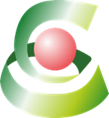 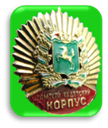 II открытая интеллектуальная игра «Игрофест»                                         по теме «Столетие Рабоче-Крестьянской Красной Армии (РККА)» ОТБОРОЧНЫЙ ТУРУважаемые участники!                                                                                                                              Напоминаем, что ответы на данные вопросы должны быть высланы организатору игры (электронный адрес: valentina.filonova.59@mail.ru ) 19.02.2018 г. до 16 часов 10 минут. Желаем успеха!Когда Совет народных комиссаров РСФСР принял Декрет о создании РККА?Когда была учреждена должность Главнокомандующего Вооружёнными силами? В каком году установлен праздник «День Красной армии и Флота»?В каком году установлен праздник «День Советской армии и Военно-Морского Флота»?В годы Гражданской войны был учреждён самый первый советский орден – Боевого Красного Знамени. Кто был его первым кавалером?В честь этого деятеля Гражданской войны был назван город – столица его собственного «государства».Какие рода войск входили в состав РККА на рубеже формирования армии?Кто такие «военспецы»?Назовите фамилии «белых» генералов, чьи армии были разгромлены «красными».Расшифруйте аббревиатуры: РВСР  - РККФ - СТО  - С 1968 года это оружие является почётным наградным и парадным оружием. Что это за оружие?Из какого языка пришло слово «армия», что оно обозначает?В декабре 1979 года СССР ввёл на территорию Афганистана (ДРА) «Ограниченный контингент Советской Армии». Началась десятилетняя война. Какие изменения произошли в армейской форме в связи с этим?What English military terms are formed from these Latin words?Latin:							English:milites – солдаты                       	1. military – военныйdefendere –защищать  			2. securitatem – безопасность		3. unitatem – единство			4.                           		    	mari – море					5. guardianus – хранитель			6. loco – место				7.                    Which of the following describes the meaning of the idiom “as hard as nails”?a) strong and good at fightingb) fastc) slowWhich of the following is not a feature of a military person’s character?a) braveb) comingc) smartWhich of the words means “as true as steel”?a) funnyb) faithfulc) naughtyWhat do these military word combinations mean? Match!to break a code				A. Вольно!support company  			B. орудийный расчёт	general-in-chief  			C. Налево! Шагом – марш!to form the main efford 		D. Встать! Смирно!armed forces  				E. рота поддержкиgun crew					F. Через правое плечо кругом!Stand ‘shun!				G. разгадывать шифрLeft face!  				H. Кругом!	At ease!  					I.   Налево!10. Face about!				J. вооруженные силы11. Left face forward march! 	K. сосредоточивать войска на главном направлении12. Right about face! 			L. главнокомандующий